Agreeing and disagreeingWork with a partner to decide where to put the following twelve phrases of agreement and disagreement in the box below:Debate 1X----------------------------------------------------------------------------------------------------Women are not capable of performing jobs in fields such as politics, economics and the military as well as men.X-------------------------------------------------------------------------------------------------------------Women are not capable of performing jobs in fields such as politics, economics and the military as well as men.X-------------------------------------------------------------------------------------------------------------Women are not capable of performing jobs in fields such as politics, economics and the military as well as men.X-------------------------------------------------------------------------------------------------------------Debate 2X----------------------------------------------------------------------------------------------------It is never acceptable to take another person’s life, whatever crime they have committed.X-------------------------------------------------------------------------------------------------------------It is never acceptable to take another person’s life, whatever crime they have committed.X-------------------------------------------------------------------------------------------------------------It is never acceptable to take another person’s life, whatever crime they have committed.X-------------------------------------------------------------------------------------------------------------Worksheet 4Verbal boxing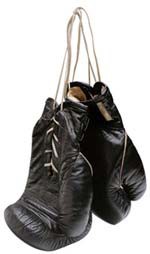 You are going to have a ‘verbal’ boxing match to show how good you are at giving your opinion and debating a topic.You will work in teams of three or four. One person in your team will be the boxer. The other members of your team will work as the boxing coach and corner men who make sure the boxer is ‘fit to fight’. Your job is to help the boxer win the fight.Your teacher will give you a ‘motion’ to debate and tell you which side of the motion you will argue. You will have ten minutes to prepare for the fight.Main points to think about:You need to think of as many different things to say as possible before the fight.You should think about what the other team might say and how you can respond.You must use the opinion, agreement and disagreement phrases that we have discussed.Picture courtesy of GettyWorksheet 5Judge’s scorecardIt is your job to give each boxer a score to decide who wins the fight. There are three categories:How good each boxer’s argument isUse of ‘expressing opinion’ and ‘agreeing and disagreeing’General English (grammar, vocabulary, fluency)You will give each category a score out of 3 (Just like our Brighten grading scale.). For example, if you think a boxer did very well using debating language, you may give them 3/3 in the second category.Boxer’s name:  	TOTAL POINTS =Other comments:Boxer’s name:  	TOTAL POINTS =Other comments:I agreeI agree with some, but not all, of what you are sayingI disagreeRoundArgumentLanguage useGeneral EnglishTotal (by round)Round 1Round 2Round 3RoundArgumentLanguage useGeneral EnglishTotal (by round)Round 1Round 2Round 3